Предмет: экологияПреподаватель: Куделина О.В. Практическое занятие Тема: Описание особенностей городской среды. Текст задания: Цель:  Изучить роль шумовых воздействий на организм человека.Ход работы.1 Заполняем диаграмму. 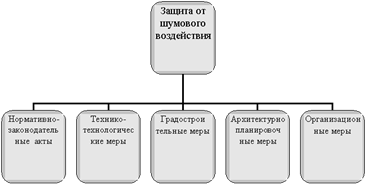 Серьезным фактором, ухудшающим жилищную среду большого города, является шум. Шумы городской среды воздействуют на человека на производстве, на улицах городов, дома.  Уровни шума (звукового давления) измеряются в децибелах (дБ). Например, обычный разговор на расстоянии 1 м создает шум в 65 дБ, звон будильника — 80 дБ, поезд на расстоянии 7м — 90—93 дБ, взлетающий реактивный самолет с 25 м — 140 дБ. Средний уровень шума в 50-тысячном городе составляет 55 дБ. Неприятные ощущения у человека возникают при уровне шума от 60 до 90 дБ. При 129 дБ появляются болевые ощущения, А при 150 дБ необратимая потеря слуха. Шумовые раздражители вызывают перенапряжение нервной системы, способствуют возникновению вегетососудистой дистонии. Авиационный шум ведет к возникновению сердечно сосудистых заболеваний. Шум нарушает сон, вызывает головную боль, испуг, тревогу; развиваются неврозы, проявляется повышенная агрессивность; инфразвуки могут вызывать растерянность и слабость, вплоть до полной прострации. Для того чтобы уберечь здоровье от шумовых воздействий, необходимо принимать определенные меры: строительство квартир с малой акустикой (рамы с тройным остеклением), озеленение, строительство домов по «замкнутой системе. Автострады должны пролегать в выемке, т.е. ниже уровня жилых зданий.Основные методы борьбы с шумом:1. Звукопоглощение (применение материалов из минерального войлока, стекловаты, поролона и т.д.).2. Звукоизоляция. Звукоизолирующие конструкции изготавливаются из плотного материала (металл, дерево, пластмасса).3. Установка глушителей шума.4. Рациональное размещение цехов и оборудования, имеющих интенсивные источники шума.5. Зеленые насаждения (уменьшают шум на 10 – 15 дБ).6. Индивидуальные средства защиты (вкладыши, наушники, шлемы).Выводы и практические рекомендации:· шум вредно отражается на состоянии здоровья человека, прежде всего, ухудшается слух и состояние нервной системы;· нужно бороться с вредным влиянием шума путем контроля уровня шума;· проводить профилактические мероприятия по предупреждению шумовых болезней;· использовать шумоизолирующие средства и уменьшать использование различных шумовых эффектов;· студентам не шуметь на уроках на переменах, так как шум не просто мешает восприятию материала, но и вредно влияет на наше здоровье;· вдоль территории колледжа со стороны улицы высадить деревья, чтобы уменьшить шум автотранспорта;· Чаще бывать на природе у реки в лесу.нормативно-законодательными актами регламентируется его интенсивность, время воздействия и другие параметры.Технико-технологические меры – это шумозащита с помощью комплекса технических мер по снижению шума на производстве (установка звукоизолирующих кожухов станков, звукопоглощение и др.) и на транспорте ( глушители выбросов, установка дисковых тормозов, шумопоглощающий асфальт и др.)На градостроительном уровне защита может достигаться зонированием с выносом источников шумов за пределы застройки, организацией транспортной сети, исключающей шумные магистрали в жилом массиве.Архитектурно-планировочные меры – это создание шумозащитных зданий, обеспечивающих помещениям нормальный акустический режим с помощью конструктивных, инженерных и других мер ( герметизация окон, двойные двери, облицовка стен звукопоглощающими материалами и др.Организационные меры: запрещение звуковых сигналов автотранспортом, авиаполетов над городом, особенно в ночное время, и т. п.Выполняем тест на определения остроты слуха.Ход работы1.К правому уху испытуемого, который сидит с закрытыми глазами, приближают наручные часы. Фиксируют расстояние, на котором тиканье часов услышано.2. Аналогично опыт повторяется с левым ухом (нормальным считается расстояние 10-15 см)3. После прослушивания громкой музыки в течение 5 мин опыт повторяется4. Сравните полученные результаты работы и объясните их.